Четырнадцатое заседание двадцать седьмого созываРЕШЕНИЕ27 декабря 2017 года № 67Об утверждении местных нормативов градостроительного проектированиясельского поселения Малоязовский сельсовет муниципального районаСалаватский район Республики БашкортостанВ соответствии с частью 1 статьи 8 и статьей 29.4 Градостроительного кодекса Российской Федерации, Федерального закона от 06.10.2003 года № 131-ФЗ «Об общих принципах организации местного самоуправления в Российской Федерации», руководствуясь Уставом сельского поселения Малоязовский сельсовет муниципального района Салаватский район Республики Башкортостан, Совет сельского поселения Малоязовский сельсовет муниципального района Салаватский район Республики Башкортостан РЕШИЛ:1. Утвердить местные нормативы градостроительного проектированиясельского поселения Малоязовский сельсовет муниципального района Салаватский район Республики Башкортостан согласно приложению.	2. Настоящее решение обнародовать на информационном стенде Совета сельского поселения Малоязовский сельсовет муниципального района Салаватский район Республики Башкортостан по адресу: Республика Башкортостан, Салаватский  район, с.Татарский Малояз, ул.Школьная, 2 после его государственной регистрации и разместить на официальном информационном сайте www.spmaloyaz.ru.    	3. Контроль за исполнением данного решения возложить на постоянную комиссию по бюджету, налогам и вопросам собственности Совета сельского поселения Малоязовский сельсовет муниципального района Салаватский район Республики Башкортостан.Глава сельского поселения                                                  С.Ш. ИшмухаметоваБАШҚОРТОСТАН РЕСПУБЛИКАҺЫ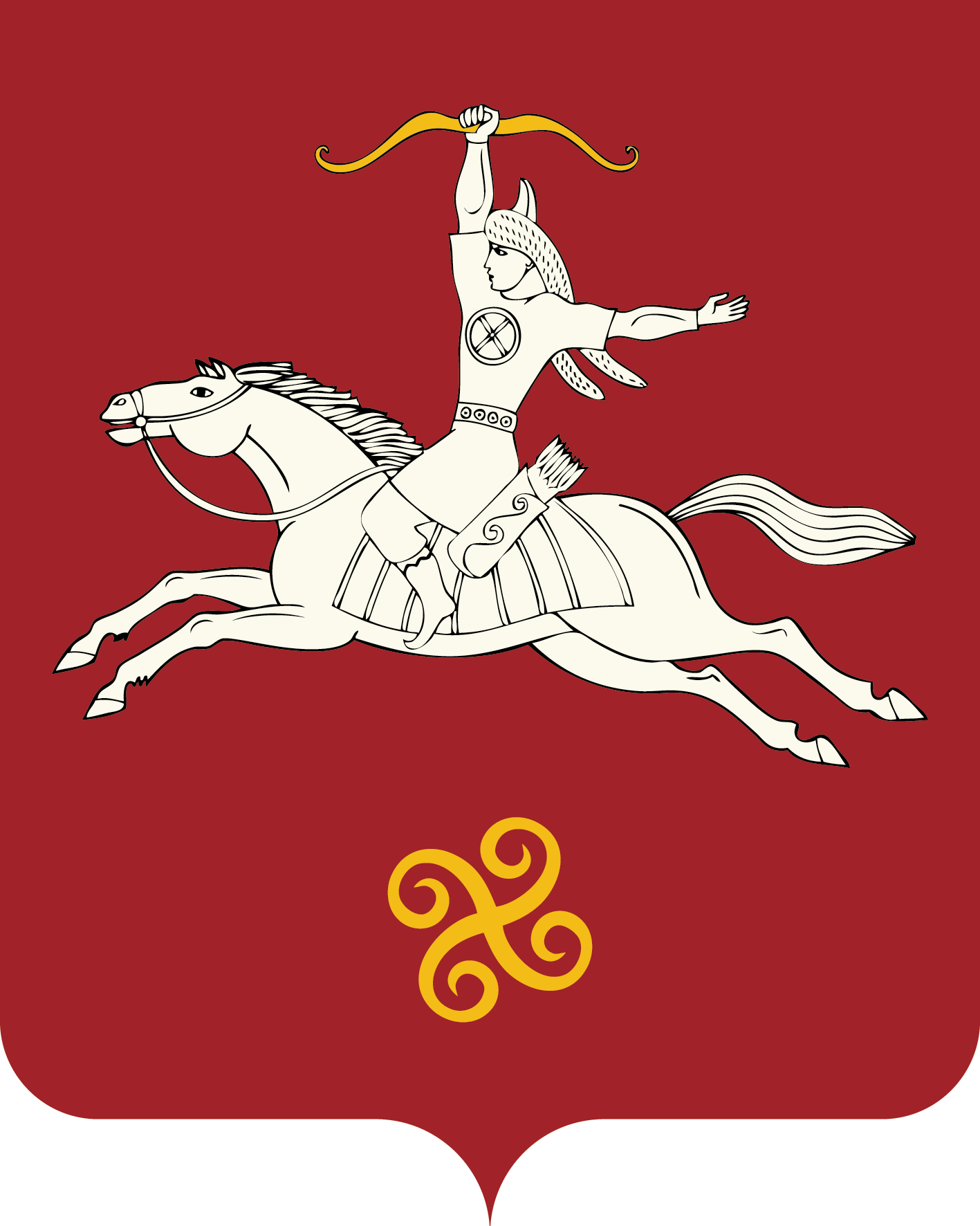 САЛАУАТ РАЙОНЫ МУНИЦИПАЛЬ РАЙОНЫНЫҢ МАЛАЯЗ АУЫЛ СОВЕТЫ АУЫЛ БИЛӘМӘҺЕ ХАКИМИӘТЕРЕСПУБЛИКА БАШКОРТОСТАНАДМИНИСТРАЦИЯ СЕЛЬСКОГО ПОСЕЛЕНИЯМАЛОЯЗОВСКИЙ СЕЛЬСОВЕТМУНИЦИПАЛЬНОГО РАЙОНАСАЛАВАТСКИЙ РАЙОН452490, Татар Малаяҙ ауылы, Мәктәп урамы, 2 йорт тел. (34777) 2-90-35, 2-90-78452490, с.Татарский Малояз, ул. Школьная, 2 тел. (34777) 2-90-35, 2-90-78